АНКЕТА № ______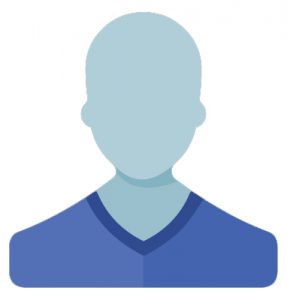 Фамилия Имя ОтчествоДата рождения:Семейное положение:Страна Домашний адрес:Контактный телефон:Эл. Почта:Цели и достижения:Самая важная часть в резюме, должна быть максимально информативной и отражать ваши жизненные и карьерные достижения. Покажите насколько вы опытны в своей области и вам нравится профессия актера. Вы должны этой частью – максимально заинтересовать работодателя!Образование:Дополнительное образование:Опыт работы:Достижения на предыдущих местах работы:Раздел в котором вы должны охарактеризовать свой опыт и доказать, что вы именно тот кандидат, который нужен для должности актера.Знания иностранных языков:В разделе укажите степень владения иностранными языкамиНавыки работы с компьютером и оргтехникой:Здесь укажите степень владения компьютером, оргтехникой и программами относящимися к вашей должностиНаличие водительских прав (Необязательно):Укажите информацию о наличии водительских прав и личного авто, если они есть.Дополнительная информация:В этом разделе укажите дополнительную информацию, которая может повлиять на решение руководства относительно вашей кандидатуры. Стоит описать достижения, примеры успешных сделок и все, что может относиться к претендуемой должности.Также необходимо прикрепить 2-3 фотографии хорошего качества (без макияжа, очков и шляп)200_ – 200_Учебное заведение (Факультет)Полученная специальность199_ – 200_Учебное заведение (Факультет)Полученная специальность200_ – 200_Учебное заведение,Название курсов или семинаров.Полученная квалификация199_ – 200_Учебное заведение,Название курсов или семинаров.Полученная квалификация.200_ – 200_Название предприятия,Занимаемая должность,Обязанности и достижения.199_ – 200_Название предприятия,Занимаемая должность,Обязанности и достижения.